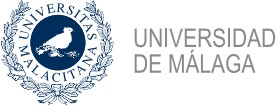 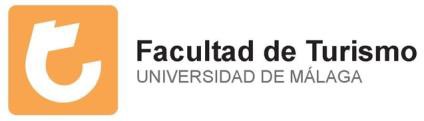 TABLA DE RECONOCIMIENTOS DE MOVILIDAD ESTUDIANTILD MUNCHEN06CURSO 2022/2023Asignaturas en Destino:Asignaturas en Destino:Asignaturas en Destino:Asignaturas en Destino:Reconocidas en el Grado en TurismoReconocidas en el Grado en TurismoReconocidas en el Grado en TurismoReconocidas en el Grado en TurismoReconocidas en el Grado en TurismoCódigo de la asignaturaAsignatura destinoSemestresCréditosCódigo de la asignaturaNombre de la asignaturaTipoSemestresCréditosR551/R552Intercultural Competence: Focus on Latin AmericaSM15403Desarrollo Empresarial Turístico y Gestión de AlojamientosO (Optativa)1er CUATRIMESTRE9CIE04/R543Hospitality Renuevement ManagementSM13408Marketing para Empresas y Productos TurísticosO (Optativa)1er CUATRIMESTRE9K142Sustainiblity in PracticeSM15404Gestión del Territorio en Destinos TurísticosO (Optativa)1er CUATRIMESTRE9CIE01/TR2.6eTourism EconomicsSM15405Historia Económica y Social del TurismoO (Optativa)1er CUATRIMESTRE6R561/R562Empirical Research in TourismSM15lvl 177/178Deutsch als Fremdsprache la Kommunikation, und Kultur ( Niveau A1)SM12